Prosba k maminkám:PROSÍME, ABYSTE NÁM SPOLEČNĚ V RODINÁCH NAPEKLY CUKROVÍ (koláčky atd., co uznáte za vhodné) KTERÉ BUDETE MOCI PŘINÉST NA HOLČIČÍ KLUBÍČKO, JEŽ PROBĚHNE V SOBOTU, 19.10.2019 V SUTERÉNU KOSTELA. Z CUKROVÍ SE PAK BUDOU TVOŘIT BALÍČKY A PRODÁVAT NA MISIJNÍ NEDĚLI, 20.10.2019PŘEDEM DĚKUJEME ZA OCHOTU 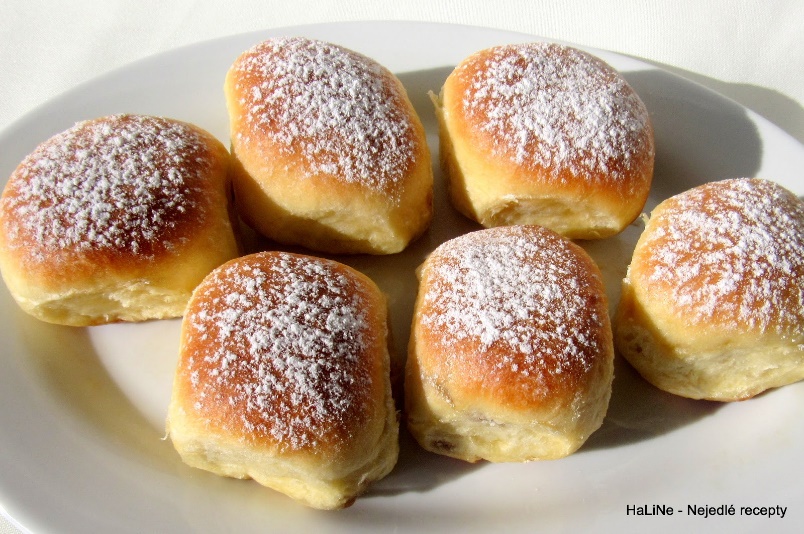 